альное автономное дошкольное образовательное 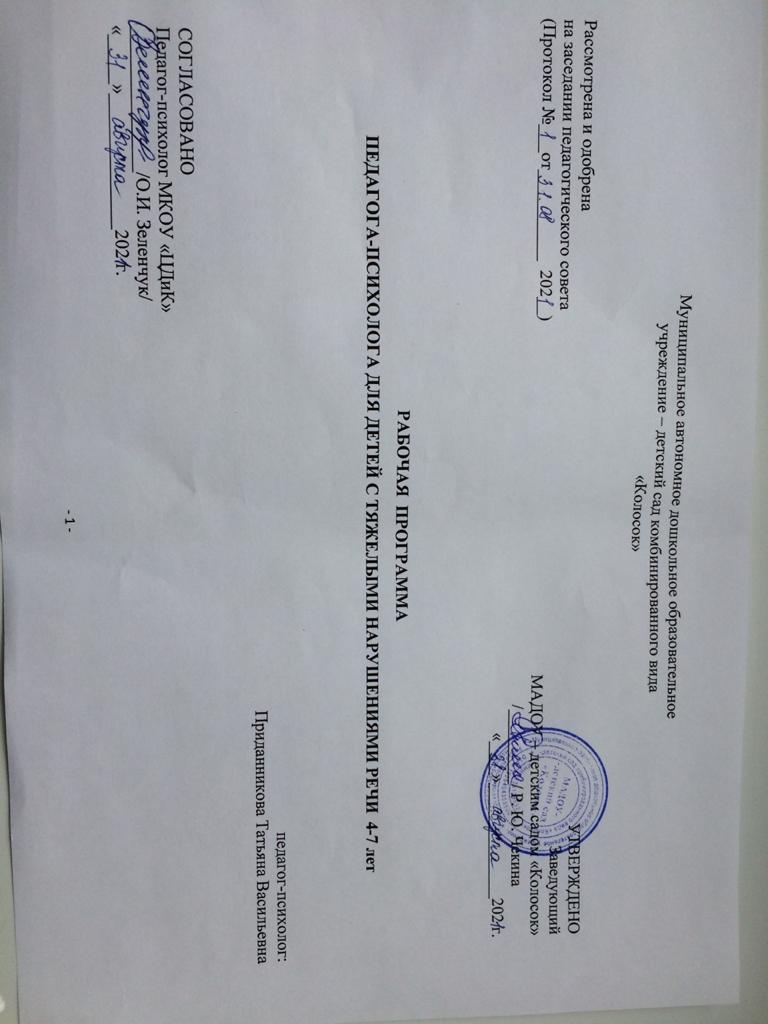 СОДЕРЖАНИЕ:1.  Целевой раздел                                                                                          Пояснительная запискаНормативно - правовое обеспечение рабочей программы Цель и задачи деятельности педагога-психолога Основные принципы программыПсихологические особенности детей с ТНРПланируемые результатыСодержательный раздел Планирование психолого-педагогической деятельности (по направлениям работы)  направление «Психолого-педагогическая диагностика» направление «Коррекционно-развивающая работа» направление «Психологическое консультирование» направление «Психологическое просвещение» Организационно-методическая работа.Организационный раздел  Тематическое планированиеПредметно-развивающая среда кабинета педагога-психолога  Информационно-методическое обеспечение рабочей программы.   Приложения     Целевой раздел1.1. Пояснительная запискаВ соответствии с ФГОС дошкольного образования дети с тяжелыми нарушениями речи (ТНР), которые относятся к категории детей с ограниченными возможностями здоровья (ОВЗ) могут реализовать свой потенциал лишь при условии вовремя начатого и адекватно организованного обучения и развития.Федеральный государственный образовательный стандарт дошкольного образования определяет целевые ориентиры – социальные и психологические характеристики личности ребёнка на этапе завершения дошкольного образования, среди которых речь занимает одно их центральных мест как самостоятельно формируемая функция, а именно: к завершению дошкольного образования ребенок хорошо понимает устную речь и может выражать свои мысли и желания. Также речь включается в качестве важного компонента, в качестве средства общения, познания, творчества.Ни один из целевых ориентиров дошкольного образования, не может быть достигнут без освоения речевой культуры.Для достижения целевых ориентиров необходима систематическая профилактика и коррекция речевых нарушений у детей.На сегодняшний день актуальна проблема сочетаемости коррекционной и общеразвивающей программы с целью построения комплексной коррекционно-развивающей модели, в которой определено взаимодействие всех участников образовательного процесса в достижении целей и задач образовательной программы детского сада.1.2. Нормативно - правовое обеспечение рабочей программы Данная рабочая программа педагога-психолога муниципального автономного дошкольного образовательного учреждения детский сад комбинированного вида  «Колосок» разработана в соответствии с  нормативно-правовыми документами:  Международные правовые акты: Конвенция о правах ребенка (одобрена Генеральной Ассамблеей ООН 20.11.1989, вступила в силу для СССР 15.09.1990);  Декларация прав ребенка (провозглашена резолюцией 1386 (ХIV) Генеральной Ассамблеи от 20.11.1959)  Законы РФ  Семейный Кодекс РФ от 08.12.1995 № 223 ФЗ (с изм. и доп.) ФЗ от 24.07.1998 № 124-ФЗ «Об основных гарантиях прав ребенка в Российской Федерации» (с изм. и доп.)  Закон РФ от 29.12.2012г.  «Об образовании в РФ» № 273 ФЗ Документы Министерства образования и науки Российской Федерации:  Приказ Министерства образования и науки Российской Федерации от 17 октября 2013 г. № 1155 «Об утверждении федерального государственного образовательного стандарта дошкольного образования»  Положение о службе практической психологии в системе образования, утвержденного приказом   Министерства образования РФ № 636 ОТ 22. 10. 1999 г.Постановление Главного государственного санитарного врача РФ от 15.05.2013 № 26 «СанПиН 2.4.1.3049 – 13 «Санитарно-эпидемиологические требования к     устройству, содержанию и организации режима работы в дошкольных организациях» (с изм. и доп.)   Иные основные документы и локальные нормативные акты, регулирующие деятельность педагога-психолога в образовательной организации.Рабочая программа составлена в соответствии с основной общеобразовательной  программой дошкольного образования  и основной адаптированной образовательной программы дошкольного образования МАДОУ- детского сада комбинированного вида «Колосок»,  разработанной в соответствии с ФГОС, Уставом МАДОУ и локальными актами учреждения, а также разработана на основе Примерной основной общеобразовательной  программы дошкольного образования «От рождения до школы» под ред. Н. Е. Вераксы, Т. С. Комаровой,    М. А. Васильевой. 1.3 Цель и задачи деятельности педагога-психолога Федеральный государственный образовательный стандарт дошкольного образования рассматривает охрану и укрепление психического здоровья детей как одну из центральных задач работы детского сада. Психолого-педагогическое сопровождение выступает важнейшим условием повышения качества образования в современном детском саду. Педагог-психолог ДОУ создает условия для гармоничного становления личности ребенка, обеспечивает его эмоциональное благополучие, помогает дошкольнику продуктивно реализовать индивидуальный путь развития. Стремясь достигнуть своей базовой цели – охраны и укрепления психического здоровья воспитанников ДОУ, педагог-психолог включается в образовательный процесс, устанавливает продуктивные взаимоотношения с воспитателями и родителями. В соответствии с Приказом Минобразования России «Об утверждении положения о службе практической психологии в системе Министерства Образования РФ» от 22.10.1999 г. № 636 рабочая программа определяет содержание и структуру деятельности педагога-психолога психологическое просвещение, психологическая профилактика, психологическая диагностика, психологическая коррекция, психологическое консультирование.    Рабочая программа психолого-педагогического сопровождения обучающихся с тяжелыми нарушениями речи (ТНР) разработана в соответствии с требованиями Федерального закона «Об образовании в Российской Федерации», Федерального государственного образовательного стандарта дошкольного образования, Адаптированной основной образовательной программы дошкольного образования для детей с тяжелыми нарушениями речи с 4 до 7 лет (утвержденной приказом МАДОУ – детский сад комбинированного вида «Колосок»), а также с учетом основных документов и локальных нормативных актов, регулирующих деятельность педагога-психолога образовательной организации.Программа рассчитана на детей 4-7 лет с ТНР.	Дети с ТНР: дети с общим недоразвитием речи (1 и 2 уровень), с алалией, афазией, дизартрией, ринолалией, заиканием, имеющие нарушения чтения и письма.Цель программы: создание благоприятных условий для укрепления психического здоровья детей, помощь в достижении ими личностных результатов в процессе освоения образовательных областей, социальной адаптации в обществе.Задачи программы: определение индивидуальных особенностей психического развития каждого ребёнка;предупреждение возникновения проблем развития у детей с ТНР;создание психологически комфортных условий для развития личности каждого ребенка;профилактика социальной дезадаптации;развитие психолого-педагогической компетентности и психологической культуры родителей и педагогов; оказание консультативной и методической помощи родителям и педагогам.Программа является открытой и предусматривает изменения и дополнения по мере профессиональной необходимости.1.4. Основные принципы программыПринцип индивидуализации, учета возможностей, особенностей развития и потребностей каждого ребенка; Принцип признания каждого ребенка полноправным участником образовательного процесса; Принцип поддержки детской инициативы и формирования познавательных интересов каждого ребенка; Принцип интеграции усилий специалистов;Принцип конкретности и доступности учебного материала, соответствия требований, методов, приемов и условия образования индивидуальным и возрастным особенностям детей; Принцип систематичности и взаимосвязи учебного материала; Принцип постепенности подачи учебного материала; Принцип постепенного наращивания информации в каждой из последующих возрастных групп во всех пяти образовательных областях. Система коррекции и развития детей строится на основе психолого-педагогического подхода, исходным положением которого является рассмотрение речи как деятельности со всеми составляющими ее компонентами: игровой, трудовой, познавательной, исследовательской, творческой и коммуникативной. При этом рабочая программа педагога-психолога основывается на важнейшем дидактическом принципе — развивающем обучении и научном положении Л.С. Выготского о том, что правильно организованное обучение «ведет» за собой развитие. Имеется в виду, что воспитание и психическое развитие не могут выступать как два обособленных, независимых друг от друга процесса, но при этом «воспитание служит необходимой и всеобщей формой развития ребенка» (В. В. Давыдов). Таким образом, развитие в рамках рабочей программы выступает как важнейший результат успешности воспитания и развития детей. 1.5. Психологические особенности детей с ТНРВсе психические процессы у ребёнка – память, внимание, воображение, мышление, целенаправленное поведение – развиваются при непосредственном участии речи.В соответствии с принципом рассмотрения речевых нарушений во взаимосвязи с другими сторонами психического развития необходимо учитывать и особенности формирования сенсорной, интеллектуальной и эмоционально-волевой сферы. Для детей с ТНР характерен:низкий уровень развития основных свойств внимания (недостаточная устойчивость, ограничение возможности его распределять и др.); памяти (низкий уровень вербальной памяти, запоминание линейных рядов, непонимание многоступенчатых инструкций и последовательности заданий и др.);познавательной деятельности. Возникают трудности в развитии наглядно-образного мышления, операций анализа, синтеза, сравнения, оптико-пространственных и временных представлений. У значительной части детей наблюдается двигательная недостаточность, моторная неловкость, проявляющаяся в виде плохой координации сложных движений, неуверенности в воспроизведении точно дозированных движений, снижение скорости и ловкости их выполнения, а также, недоразвитие мелкой моторики рук, слабая координация пальцев и трудности в овладении графомоторными навыками. Типичным для детей данной группы является недостаток самоконтроля, понижение регуляции и саморегуляции. Характерна для детей с ТНР и гиперактивность, проявляемая в виде суетливости, двигательного беспокойства. В содержание рабочей программы педагога-психолога входит коррекционная помощь педагога-психолога по развитию эмоционально-волевой и познавательной сферы детей. У значительной части детей двигательная недостаточность выражается в виде плохой координации сложных движений, неуверенности в воспроизведении точно дозированных движений, снижение скорости и ловкости их выполнения. Наибольшие трудности возникают при выполнении движений по словесной инструкции, особенно многоступенчатой. Дети, в отличие от сверстников с нормальным речевым развитием, затрудняются в точном воспроизведении задания по пространственно временным понятиям, нарушают последовательность элементов действия, опускают его составные части. Типичным является и недостаточный самоконтроль при выполнении задания. У детей с ОНР наблюдаются особенности в формировании мелкой моторики. Это проявляется, прежде всего, в недостаточной ловкости пальцев рук и координации движений (например, при застегивании, расстегивании, шнуровке, завязывании и т.д.).У ребёнка с общим недоразвитием речи наблюдается качественное своеобразие развития всех психических процессов. Мышление Несформированность наглядно-образного мышления при недоразвитии речи в большинстве случаев по степени выраженности связана с тяжестью речевого дефекта. У детей с недоразвитием речи на процесс и результаты мышления влияют недостатки в знаниях и, наиболее часто нарушения самоорганизации. У них обнаруживается недостаточный объем сведений об окружающем, о свойствах предметов, возникают трудности в установлении причинно-следственных связей явлений. Для многих детей с тяжелыми нарушениями речи (ТНР) характерна ригидность мышления. Обладая полноценными предпосылками для овладения мыслительными операциями, с трудом овладевают анализом, синтезом, сравнением. Дошкольники с ТНР по уровню сформированности логических операций значительно отстают от своих сверстников. Выделяют четыре группы детей с ТНР по степени сформированности логических операций. 1 группа. У детей, относящихся к данной группе: - достаточно высокий уровень сформированности невербальных и вербальных логических операций, соответствующий показателям детей с нормальным речевым развитием; - высокий уровень познавательной активности; - целенаправленная деятельность детей устойчива и планомерна. 2 группа. У детей, вошедших во вторую группу: - уровень сформированности логических операций ниже возрастной нормы; - речевая активность снижена, дети испытывают трудности приема словесной инструкции; - отмечается ограниченный объем кратковременной памяти, не могут удержать словесный ряд. 3 группа. У детей, отнесенных к данной группе: - нарушена целенаправленная деятельность при выполнении как вербальных, так и невербальных заданий; - для них характерны недостаточная концентрация внимания; - низкий уровень познавательной активности; - низкий объем представлений об окружающем; - трудности установления причинно-следственных связей. Однако дети имеют потенциальные возможности для овладения абстрактными понятиями, если со стороны логопеда им будет оказана помощь. 4 группа. Для дошкольников, вошедших в четвертую группу: - характерно недоразвитие логических операций, логическая деятельность детей отличается крайней неустойчивостью, отсутствием планомерности; - познавательная активность низкая; - контроль над правильностью выполнения заданий отсутствует. Воображение Дети с ТНР по уровню продуктивной деятельности воображения отстают от сверстников;• для них характерна быстрая истощаемость процессов воображения; • отмечаются использование штампов в работе, однообразность; • детям требуется значительно больше времени для включения в работу, в процессе работы отмечается увеличение длительности пауз; • наблюдается истощение деятельности. Ответы детей с ТНР по выполненным рисункам, как правило, односложны и сводятся к простому называнию изображенных предметов либо носят форму короткого предложения. Как следствие, речевое недоразвитие (бедный словарь, несформированность фразовой речи, многочисленные аграмматизмы и др.) в сочетании с отставанием в развитии творческого воображения являются серьёзным препятствия для словотворчества детей. Внимание У детей с ТНР недостаточные устойчивость, объем внимания, ограниченные возможности его распределения.Низкий уровень произвольного внимания приводит к несформированности или значительному нарушению у них структуры деятельности. Данные нарушения выражаются в следующем: 1. Дети быстро устают в процессе деятельности, продуктивность, темп быстро падают; 2. Дошкольники испытывают трудности при планировании своих действий, поиске способов и средств, в решении различных задач, ошибаются на протяжении всей работы (характер ошибок и их распределение во времени качественно отличаются от нормы) ;3. Распределение внимания между речью и практическим действием для детей с ТНР речи оказывается трудной, порой невыполнимой задачей; 4. Все виды контроля за деятельностью (упреждающий, текущий и последующий) часто являются несформированными или значительно нарушенными. Особенности произвольного внимания у детей с недоразвитием речи ярко проявляются в характере отвлечений. Для детей с ТНР преимущественными видами отвлечения являются следующие: посмотрел в окно, по сторонам, осуществляет действия, не связанные с выполнением задания. Память При относительно сохранной смысловой, логической памяти у детей с ТНР заметно снижена слуховая память и продуктивность запоминания по сравнению с нормально говорящими детьми. Дети часто забывают сложные инструкции (трех-, четырехступенчатые, опускают некоторые их элементы и меняют последовательность предложенных заданий; запоминание вербальных стимулов у детей с ТНР значительно хуже, чем у детей без речевой патологии. Восприятие Нарушение восприятия отмечается у всех детей с нарушением речи. По данным многих авторов, несформированность восприятия занимает одно из первых мест в числе причин, приводящих к речевым нарушениям, к учебнойдезадаптации детей дошкольного возраста. При общем недоразвитии речи восприятие сформировано недостаточно и имеет ряд особенностей, которые выражаются: 1. В нарушении целостности восприятия. Дети не могут сложить разрезную картинку, не выполняют конструирование по образцу из палочек и строительного материала; характерным является неточное расположение деталей в рисунке, либо фигуры в пространстве. 2. Дети испытывают трудности при соотнесении с сенсорными эталонами; при соотнесении этих образцов-эталонов с предметами окружающего мира.При выполнении задачи «приравнивание к эталону» дошкольники часто используют элементарные формы ориентировки. Например, при выполнении заданий по моделирующему перцептивному действию дети с ТНР меньше применяли способ зрительного соотнесения. 3. Нарушено восприятие собственной схемы тела.Наблюдаются трудности ориентировки в собственном теле, особенно при усложнении заданий (А. П. Воронова, 1993) .Формирование представлений о ведущей руке, о частях лица, тела происходит позднее, чем у нормально развивающихся сверстников. 4. Пространственные ориентировки.Важно отметить, что при ТНР у детей нарушено формирование пространственных представлений. Многие пространственные понятия (спереди, сзади, вверху, внизу) дети осваивают только в ходе специального обучения. Они затрудняются в понимании предлогов и наречий, отражающих пространственные отношения (под, над, около).Затрудняются в дифференциации понятий «справа» и «слева», обозначающих местонахождение объекта. Моторика Для детей с ТНР  характерно некоторое отставание в развитии двигательной сферы: движения у них плохо координированы, снижены скорость и четкость их выполнения. Дети испытывают трудности при выполнении движений по словесной инструкции. Отстают от нормально развивающихся сверстников в воспроизведении двигательных упражнений и заданий пространственно-временным параметрам. Недостаточная координация движений прослеживается во всех видах моторики: общей, мимической, мелкой и артикуляционной. Характерными являются особенности развития мимической моторики. Страдает точность и полнота выполнения движений. При сохранных непроизвольных движениях отмечается появление содружественных движений при попытке выполнить произвольные движения (участие мышц лба, щеки или губ при подмигивании одним глазом); выявляется неполнота и неточность в работе мышц и органов артикуляционного аппарата. Недостаточное развитие тактильно-моторных ощущений влияет на способность детей к изобразительному творчеству. У детей наблюдается узость тематики рисунков и многократные повторения темы, отсутствие способов изображения предметов и явлений, бедность приемов лепки и конструирования, неумение владеть ножницами и т.д. И даже дети, владеющие элементарными техническими приемами, не проявляют достаточной усидчивости, воли и внимания в своих занятиях. Снижено и критическое отношение к чужой и своей работе. Эмоционально-волевая сфера Повышенное внимание к эмоциональному развитию дошкольника обусловлено формированием главного психологического новообразования в этом возрасте – начала произвольности психических процессов и психологической готовности к школе.Наблюдается  нестабильность эмоционально-волевой сферы у детей с ТНР. В психическом облике этих детей наблюдаются отдельные черты общей эмоционально-волевой незрелости, слабая регуляция произвольной деятельности. Отмечаются аффективные реакции: появляется негативное отношение к речевому общению, инициативы в общении обычно такие дети не проявляют, зачастую этому мешают непонимание словесных инструкций или невозможность высказать своё пожелание. Дети, как правило, не прибегают к речевому общению с целью уточнения инструкции. Такие особенности речевого развития, как бедность и недифференцированность словарного запаса, явная недостаточность глагольного словаря, своеобразие связного высказывания, препятствуют осуществлению полноценного общения. Следствием этих трудностей, являются снижение потребности в общении, несформированность форм коммуникации (диалогическая и монологическая речь, особенности поведения: незаинтересованность в контакте, неумение ориентироваться в ситуации общения, негативизм. Ограниченность речевого общения ребёнка во многом способствует развитию отрицательных качеств характера: застенчивости, нерешительности, негативизму, замкнутости, заниженной, самооценке, агрессивности. Игровая деятельность детей с речевыми нарушениями складывается только при непосредственном воздействии направляющего слова взрослого и обязательного повседневного руководства ею. На первых этапах игровые действия протекают при очень ограниченном речевом общении, что порождает сокращение объема игр и их сюжетную ограниченность. Без специально организованного обучения игра, направленная на расширение словаря и жизненного опыта детей с речевыми нарушениями, самостоятельно не возникает. Основные свои знания и впечатления дети получают только в процессе целенаправленной игровой деятельности Таким образом, для детей с ТНР характерными являются: • неустойчивость внимания, снижение объёма, ограниченные возможности его распределения; • нарушение восприятия; • снижение вербальной памяти и продуктивности запоминания; • низкий уровень развития воображения; • отставание в развитии словесно-логического мышления; • нарушение мелкой, общей, мимической, артикуляционной моторики; • эмоционально-волевая незрелость; • низкая познавательная активность; • недостаточная регуляция произвольной деятельности; • трудности в общении. 1.6. Планируемые результатыДиагностическая и коррекционно-развивающая работа:осуществление диагностических процедур; составление заключений и разработка рекомендаций для успешной социализации и развития ребенка; снижение эмоциональной напряженности, снижении индекса тревожности, агрессивности и др. эмоционально-личностных проблем;стабилизация психоэмоционального состояния;снижение риска дезадаптации; коррекция нарушений эмоционально-волевой, коммуникативной сферы;развитие индивидуальных способностей и творческого потенциала детей; повышение уровня познавательных процессов, познавательной активности, положительной мотивации; обеспечение психологической готовности детей к школьному обучению.Консультирование:информирование педагогов и родителей о возрастных и индивидуальных особенностях детей; гармонизация детско-родительских отношений в семьях воспитанников, повышение уровня родительской компетентности;ситуация сотрудничества и формирование установки ответственности родителей по отношению к проблемам обучения, воспитания и развития ребенка.Просвещение:повышение психологической культуры педагогов, родителей;профилактика поведенческих и личностных нарушений воспитанников; профилактика профессионального выгорания педагогов;улучшение психологического климата в педагогическом коллективе, повышение стрессоустойчивость участников образовательного процесса в целом;Методическая и аналитическая работа:методическое и материально-техническое обеспечение процесса психологического сопровождения.2. Содержательный раздел. Планирование психолого-педагогической деятельности (по направлениям работы)  В программе сочетаются разные направления деятельности педагога-психолога, которые объединены в блоки:Психологическая диагностика;Коррекционно – развивающая работа;Психологическое просвещение и профилактика;Психологическое консультирование;Организационно-методическая работа.Каждое из направлений строится с учетом возрастных возможностей детей, ведущего вида деятельности, опирается на игровые технологии и приемы.Психологическая диагностика.Включает в себя использование диагностических методик, предназначенных для выявления особенностей психического и эмоционального развития ребенка, сформированности определенных психологических новообразований, получение полных информационных данных об индивидуальных особенностях развития детей.Выделяются три основных направления диагностической работы: Первичная диагностика – углубленная психологическая диагностика по изучению познавательных, личностных, эмоциональных особенностей, предваряет коррекционную работу (сентябрь - октябрь).Динамическая диагностика – отслеживается динамика развития и эффективность коррекции, осуществляется в ходе проведения коррекционной работы. Итоговая диагностика – проводится по окончании коррекционной работы, оценивается состояние ребенка на «выходе» (апрель – май).По запросам родителей, педагогов, администрации образовательного учреждения и личным наблюдениям психолог проводит углубленную диагностику развития ребенка, детского, педагогического, родительского коллектива с целью выявления и конкретизации проблем участников воспитательно-образовательного процесса. Участие ребенка в психодиагностике допускается только с согласия его родителей.Коррекционно-развивающая работа.Коррекционная и развивающая работа планируется и проводится с учетом специфики детского коллектива (группы), отдельного ребенка. В коррекционной работе педагог-психолог опирается на эталоны психического развития, описанные в детской, возрастной и педагогической психологии. В развивающей работе предусмотрена ориентация на средневозрастные нормы развития для создания таких условий, в которых ребенок сможет подняться на оптимальный для него уровень развития. Последний может быть как выше, так и ниже среднестатистического.С детьми с ТНР проводятся коррекционно-развивающие занятия, направленные на развитие интеллектуальной, познавательной, эмоциональной, коммуникативной сфер личности. В процессе коррекционно-развивающей работы решаются следующие задачи:В эмоционально-личностной сфере:познакомить детей с эмоциями: радостью, горем, гневом, страхом, удивлением, интересом;научить детей: различать эмоции по схематическим изображениям; понимать свои чувства и чувства других людей и рассказывать об этом; передавать заданное эмоциональное состояние, используя различные выразительные средства; переключаться с одного эмоционального состояния в противоположное; преодолевать психоэмоциональное напряжение, научить приемам расслабления;формировать способность к осознанию ребенком своих переживаний, их причин, особенностей проявленияВ личностно-поведенческой сфере:способствовать самопознанию ребенка, помогать ему осознать свои характерные особенности и предпочтения, потребности, интересы, мотивы;формировать адекватную самооценку;вырабатывать у ребенка положительные черты характера, способствующие лучшему взаимопониманию в общении, корректировать нежелательные черты характера и поведения;учить разрешать конфликтные ситуации адекватными способами;создавать условия для проявления самостоятельности, целенаправленности и саморегуляции собственных действий. В коммуникативно-личностной сфере: содействовать осознанию норм, ценностей и правил поведения, нежелательных последствий при их нарушении;развивать навыки социального поведения, чувства принадлежности к группе;развивать эмоциональную отзывчивость, сопереживание, навыки доброжелательного общения и взаимодействия со взрослыми и сверстниками;учить приемам передачи информации в общении;развивать творческие способности и воображение в процессе игрового общения.В интеллектуально-личностной сфере:развивать познавательные интересы, способность к интеллектуальному экспериментированию и творчеству;совершенствовать внимание, память, мышление, восприятие, воображение, учить рассуждать, делать умозаключения.Психологическое просвещение и профилактика.Включает в себя создание условий для повышения психологической компетентности педагогов, администрации образовательного учреждения и родителей, обеспечение информацией по психологическим проблемам, повышение уровня психологических знаний и включение имеющихся знаний в структуру деятельности. Состоит из трех направлений:- работа с детьми - формирование навыков самопознания и самоконтроля, толерантности и навыков бесконфликтного общения, формирования мотивации на здоровый образ жизни и позитивную жизненную позицию; предупреждение возникновения явлений дезадаптации воспитанников в образовательном учреждении;- работа с родителями – проведение родительских собраний в форме круглых столов, деловых игр, тренингов и пр. с обязательным учетом в тематике возраста детей и актуальности рассматриваемых тем; оказание помощи в вопросах обучения, воспитания и развития; оформление наглядно-информационного материала на стендах и в уголках психолога;- работа с педагогами – проведение систематизированного психологического просвещения педагогов в форме семинаров, практикумов, лекций-бесед и пр., выступления на МО и педсоветах; профилактику профессионального выгорания; оформление наглядно-информационного материала на стендах и в уголках психолога.Психологическое консультирование.Оказание психологической помощи при решении проблем, с которыми обращаются родители, воспитатели и администрация образовательного учреждения. Тематика проводимых консультаций обусловлена рамками профессиональной компетентности педагога-психолога. Включает в себя групповые и индивидуальные консультации, а также иные формы работы с педагогами образовательного учреждения с целью личностного и профессионального роста. Консультации проводятся в течение учебного года по запросам участников образовательного процесса для решения вопросов:консультирование по проблемам трудностей в обучении;консультирование по вопросам поведения и развития ребенка;консультирование по вопросам особенностей детско-родительских взаимоотношений;консультирование по проблемам межличностного взаимодействия в образовательном процессе;консультирование по проблемам адаптации/дезадаптации детей;консультирование по вопросам психологической готовности ребенка к обучению в школе.Организационно-методическая работа.Включает в себя организацию, планирование и методическое обеспечение деятельности педагога-психолога. На непосредственную работу с участниками образовательного процесса отводится 50% (18 часов) рабочего времени, остальное время (18 часов), приходится на подготовку к индивидуальной и групповой работе с воспитанниками, обработку, анализ и обобщение полученных результатов, подготовку к консультативной работе с педагогами и родителями, организационно-методическую и аналитическую деятельность.1. Оформление документации:анализ научной и практической литературы;обновление и пополнение базы диагностического инструментария;обновление и пополнение картотеки деловых игр, тренингов по работе с педагогами, родителями;разработка и подготовка к индивидуальным и групповым коррекционно-развивающим занятиям;разработка и подготовка к психологической диагностике, обработка полученных данных;составление рекомендаций, характеристик;работа над темой самообразования.2. Оформление кабинета:приобретение учебных пособий, методик, развивающих программ;изготовление и приобретение наглядно-дидактического и демонстрационного материала;оформление уголков психолога, стендов.3. Участие и выступление в педагогических и методических советах, плановых и внеплановых совещаниях, родительских собраниях, проведение открытых занятий, участие в ПМПк.Организационный раздел3.1. Тематическое планированиеПрограмма реализуется посредством индивидуальной и групповой работы с детьми с ТНР возраста 4-7 лет, а также включает работу с родителями и педагогами.Формы работы с детьми: 1 раз в неделю – индивидуальное (подгрупповое), 1 раз в неделю – фронтальное занятие. Продолжительность занятий: Максимальное число участников: индивидуальное (подгрупповое)- 2-3 человека, фронтальное- 12 человек. Возраст:4-7 лет. Срок реализации программы- 3 года.Каждое занятие имеет следующие этапы:1. Организационный этап - создание эмоционального настроя в группе; упражнения и игры с целью привлечения внимания детей;2. Мотивационный этап - выяснения исходного уровня знаний детей по данной теме; сообщение темы занятия; появление персонажа;3. Практический этап - подача новой информации на основе имеющихся данных; задания на развитие познавательных процессов (восприятия, памяти, мышления, воображения), на развитие эмоциональной, личностной, волевой сферы и творческих способностей; отработка полученных навыков на практике;4. Рефлексивный этап - обобщение нового материала; подведение итогов занятия.Технологии, используемые в коррекционно-развивающей работе с детьми: психогимнастика релаксационные упражнения игры и упражнения, направленные на развитие познавательных и психических процессов  коммуникативные тренинг-упражнения телесно-ориентированные упражнения игровые тренингисказкотерапия  арт-терапия   Групповая работа по развитию познавательных процессов детей всех групп:Групповая работа по развитию эмоционально-личностной сферы и коммуникативных навыков у детей средней группы:Групповая работа по развитию эмоционально-личностной сферы и коммуникативных навыков у детей старшей группы:Групповая работа по развитию эмоционально-личностной сферы и коммуникативных навыков у детей подготовительной группы:Работа с родителями:- Индивидуальное консультирование – по запросу;- Анкетирование родителей;- Беседы на актуальные темы по развитию, обучению и воспитанию детей;-Оформление наглядно-стендовой информации и информационно-психологических брошюр; Работа с педагогами:-Индивидуальное консультирование- по запросу;- Семинары для педагогов на актуальные темы по развитию, обучению и воспитанию детей;-Тренинговые занятия, направленные на профилактику эмоционального выгорания, на обучение навыкам конструктивного общения;- Беседы и информационно-стендовая информация различной тематики;- Анкетирование педагогов.3.2. Предметно-развивающая среда кабинета педагога-психолога 1. Кабинет психолога, наличие столов и стульев для занятий.2. Сенсорная комната, оснащенная интерактивным оборудованием, оборудованием для сенсомоторного развития, мягким инвентарем.3. Наличие методического, дидактического и раздаточного материала.4. Наличие материалов для занятий: альбомы, пластилин, краски, кисти, фломастеры, карандаши и пр.5. Флешка с разнохарактерной музыкой.6. Диагностический комплект Семаго Н.Я., Семаго Н.Н.3.3. Информационно-методическое обеспечение рабочей программы.Алексеева Е.Е. Психологические проблемы детей дошкольного возраста. Как помочь ребенку? – СПб, 2008Алябьева Е.А. Коррекционно-развивающие занятия для детей старшего дошкольного возраста: Методическое пособие в помощь воспитателям и психологам дошкольных учреждений. – М, 2002Арт-терапия в работе с детьми: Руководство для детских психологов, педагогов, врачей и специалистов, работающих с детьми. – СПб, 2006Арцишевская И.Л. Работа психолога с гиперактивными детьми в детском саду. – М, 2011Арцишевская И.Л. Психологический тренинг для будущих первоклассников: Конспекты занятий. – М, 2008Бабкина Н.В. Развивающие игры с элементами логики. Методическое пособие для школьных психологов и социальных педагогов. – М, 1998Бабкина Н.В. Оценка психологической готовности детей к школе. Пособие для психологов и специалистов коррекционно-развивающего обучения. – М, 2005 Бердникова Ю. Мир ребенка. – СПб, 2007Ватажук Е.Н. Полный курс подготовке к школе. – М, 2016Велиева С.В. Диагностика психических состояний детей дошкольного возраста. – СПб, 2005Венгер А.Л. Психологические рисуночные тесты. М, 2005Веракса А.Н., Гуторова М.Ф. Практический психолог в детском саду. – М¸2012Веракса Н.Е., Веракса А.Н. Развитие ребенка в дошкольном детстве. Пособие для педагогов дошкольных учреждений. – М, 2012Выготский Л.С. Принципы воспитания физически дефективных детей // Психодиагностика и коррекция детей с нарушениями и отклонениями развития. – СПб, 2002Глозман Ж.М., Потанина А.Ю., Соболева А.Е. Нейропсихологическая диагностика в дошкольном возрасте. – СПб,2006Громова Т.В. Сказочная подготовка к настоящей школе. – М, 2003Гуткина Н.И. Психологическая готовность к школе. СПб, 2004Денисова Н.Д. Диагностика эмоционально-личностного развития дошкольников. Дилео Д. детский рисунок: диагностика и интерпретация. – М, 2002 Дубровина И.В. Психокоррекционная и развивающая работа с детьми. – М,1998Елисеева М.Б. Книга о восприятии ребенка от рождения до 7 лет. Методическое пособие. – М, 2008Забрамная С.Д., Боровик О.В. Практический материал для психолого-педагогического обследования. – М, 2003Зинкевич-Евстегнеева Т.Д. Тренинг по сказкотерапии. – СПб, 2006Зинкевич-Евстегнеева Т.Д., Тихонова Е.А. Проективная диагностика в сказкотерапии. – СПб, 2003 Иванова Ф.А. Преодоление тревожности и страхов у детей 5-7 лет. Диагностика. Занятия. Рекомендации. – Волгоград, 2009Игумнов С.А. Психотерапия и психокоррекция детей и подростков. – М, 2000Калинина Р.Р. Психолого-педагогическая диагностика в детском саду. – СПб, 2003Катаева Л.И. Работа психолога с застенчивыми детьми. – М, 2004 Князева Т.Н. Психологическая готовность ребенка к обучению в основной школе. – СПб, 2007Колягина В.Г. Психология страхов дошкольников: монография. – М, 2016Копытин А.И., Корт Б. Техники аналитической арт-терапии: исцеляющие путешествия. – СПб, 2007Кочурова Е.Э., Кузнецова М.И. Готовимся к школе. Пособие для будущих первоклассников. Кряжева Н.Л. Развитие эмоционального мира детей. Популярное пособие для родителей и педагогов. – Ярославль, 1996Куличковская Е.В., Степанова О.В. Как преодолеть свой страх? Развивающие сказки и игры для дошкольников и младших школьников.  Куражева Н.Ю., Вараева Н.В. Психологические занятия с дошкольниками. Цветик-Семицветик. – СПб, 2005Локалова Н.П., Локалова Д.П. Готовимся к школе. Рабочая тетрадь дошкольника.Лютова Е.К., Монина Г.Б. Шпаргалка для взрослых: психокоррекционная работа с гиперактивными, агрессивными тревожными, аутичными детьми. Машталь О. Лучшие методики развития внимания у детей. 1000 тестов, заданий и упражнений. – СПб, 2008 Метиева Л.А., Удалова Э.Я. Сенсорное воспитание детей с отклонениями в развитии. Сборник игр и игровых упражнений. – М, 2007Минаева В.М. Развитие эмоций дошкольников. Занятия. Игры. Пособие для практических работников дошкольных учреждений. – М, 1999Немов Р.С. Психология (3кн). – М, 2001Нижегородцева Н.В., Шадриков В.Д. Психолого-педагогическая готовность ребенка к школе: Пособие для практических психологов, педагогов, родителей. – М, 2001Ю.В. Система коррекционно-развивающих занятий по подготовке детей к школе. – Волгоград, 2007Ольшанская Е. В. Развитие мышления, внимания, памяти, восприятия, воображения, речи: Игровые задания. – М,2004Пазухина И.А. Программа «Давай познакомимся». Тренинговое развитие и коррекция эмоционального мира дошкольников 4-6 лет. –  СПб, 2008Парамонова Л.Г. Ваш ребенок на пороге школы. Как подготовить ребенка к школе. – СПб, 2005Погудкина И.С. Работа психолога с проблемными дошкольниками: Цикл коррекционных занятий. – М, 2008Подлиняев О.Л. Эффективная память. – Иркутск, 2006Психолог в дошкольном учреждении: Методические рекомендации к практической деятельности. – М, 2004Рогов Е.И. Настольная книга практического психолога. – М, 1995Семаго М.М., Семаго Н.Я. Организация консультативно-диагностической деятельности психолога образования. - М, 2004Семаго М.М., Семаго Н.Я. Проблемные дети: Основы диагностической и коррекционной работы психолога. – М,2000Семенович А.В. Нейропсихологическая коррекция в детском возрасте. Метод заменяющего онтогенеза. – М,2007Смирнова Е.О. Межличностные отношения дошкольников: диагностика, проблемы, коррекция / Е. О. Смирнова, В. М. Холмогорова. — М, 2005. Стребелева Е.А. Психолого-педагогическая диагностика развития детей раннего и дошкольного возраста. – М, 2005Стребелева Е.А. Формирование мышления у детей с отклонениями в развитии: Кн. для педагога-дефектолога. – М, 2001Сунцова А.В., Курдюкова С.В. Развиваем память. Игры. Упражнения. Советы специалиста. – М, 2010Титарь А.И. Игровые развивающие занятия в сенсорной комнате. Практическое пособие для ДОУ. – М, 2008Тихомирова Л.Ф. Упражнения на каждый день: развитие внимания и воображения дошкольников / Художники Долбишева А.Ю., Душин М.В., Соколов Г.В. – Ярославль, 2002Узорова О.В., Нефедова Е.А. 1000 самых частых вопросов при поступлении в школу. – М, 2004 Фопель К. Как научить детей сотрудничать? – М, 1998Царёва Ю.В. Коррекция поведенческих нарушений у детей. Сборник упражнений и игр. – М, 2008Черемошкина Л.В. Развитие памяти детей. – Ярославль, 1996Чернецкая Л.В. Психологические игры и тренинги в детском саду. – Ростов-на-Дону, 2005Шаманская Л.Н., Козина Л.Ю. Путешествие по сказкам. Нравственное развитие дошкольников с ОНР. М, 2010Шарохина В.Л. Коррекционно-развивающие занятия: младшая, средняя группы. – М, 2015Шарохина В.Л., Катаева Л.И. Коррекционно-развивающие занятия: старшая, подготовительная группы. Шарохина В.Л. Психологическая подготовка детей к школе. – М, 2009Шевченко М.А. Психологические рисуночные тесты. – М, 2014Шипицына Л.М., Хилько А.А, Галлямова Ю.С., Демьянчук Р.В., Яковлева Н.Н. Комплексное сопровождение детей дошкольного возраста. – СПб, 2003Широкова Г.А. Школа общения для дошкольников. – Ростов-на-Дону, 2012Шишова Т. Л. Страхи это серьезно. Как помочь ребенку избавится от страхов. – М, 1997Шишова Т.Л. Страх мой – враг мой: Как помочь ребенку избавится от страхов. – М, 2011Шмаков С.А., Безбородая Н.Я. От игры к самовоспитанию: Сборник игр-коррекций. –М, 1995Шорыгина Т.А. Беседы о пространстве и времени: Методическое пособие. – М, 2009Яковлева Н.Г. Психологическая помощь дошкольнику. – СПб,2002Приложение 1Циклограмма рабочего времени педагога-психологаГруппаКоличество детейПродолжительность занятияКоличество занятий в неделюсредняя (4-5 лет)10 человек20 минут1старшая (5-6 лет)10 человек25 минут1подготовительная (6-7 лет)10 человек30 минут1Направления работыТемыКоличество занятийФормы работыДиагностика уровня актуального развития познавательных процессовДиагностическое занятие на выявление уровня развития познавательных процессов1- Н.Н. Павлова, Л.Г. Руденко «Экспресс-диагностика в детском саду»;- М.М. Семаго, Н.Я. Семаго «Исследование особенностей познавательной сферы детей дошкольного и младшего школьного возраста"Развитие вниманияУпражнение на развитие объема внимания, концентрации, устойчивости, распределения4Подборка коррекционно-развивающих игр и упражненийРазвитие вниманияУпражнения на развитие переключаемости и произвольности внимания4Подборка коррекционно-развивающих игр и упражненийРазвитие памятиУпражнения на развитие различных видов памяти (по возрасту)4Подборка коррекционно-развивающих игр и упражненийРазвитие мышленияУпражнения на развитие различных видов мышления (по возрасту)4Подборка коррекционно-развивающих игр и упражненийРазвитие восприятия Зрительное восприятие2Подборка коррекционно-развивающих игр и упражненийРазвитие восприятия Восприятие запаха. Восприятие вкуса2Подборка коррекционно-развивающих игр и упражненийРазвитие восприятия Восприятие звука. Тактильное восприятие2Подборка коррекционно-развивающих игр и упражненийРазвитие восприятия Свойства предметов2Подборка коррекционно-развивающих игр и упражненийРазвитие воображенияРепродуктивное воображение с элементами творческого (на основе работы с пластилином, бумагой и др.)2Подборка коррекционно-развивающих игр и упражненийРазвитие воображения«Оживление» эпизодов сказки с помощью рисунка2Подборка коррекционно-развивающих игр и упражненийРазвитие воображенияРазвитие творческого воображения через изменение сюжета, конца сказки2Подборка коррекционно-развивающих игр и упражненийРазвитие воображенияСочиняем сказку2Подборка коррекционно-развивающих игр и упражненийРазвитие пространственно-временных представленийВосприятие пространства2Подборка коррекционно-развивающих игр и упражненийРазвитие пространственно-временных представленийВосприятие времени. Временные ряды4Подборка коррекционно-развивающих игр и упражненийВыявление динамики в развитии познавательных процессовДиагностическое занятие1- Н.Н. Павлова, Л.Г. Руденко «Экспресс-диагностика в детском саду»;- М.М. Семаго, Н.Я. Семаго «Исследование особенностей познавательной сферы детей дошкольного и младшего школьного возраста»Итого:Итого:                  40                  40Направления работыТемыКоличество занятийФормы работыДиагностика уровня актуального развития эмоционально-личностной сферыДиагностическое занятие на определение уровня эмоционально-личностного развития обучающихся 1Проективные методы диагностики эмоциональной сферыКоррекция самооценкиМое имя1Психологические игры, арт-терапевтические техники, релаксационные упражнения, беседы, чтение художественной литературыКоррекция самооценкиМир и Я. Личное пространство1Психологические игры, арт-терапевтические техники, релаксационные упражнения, беседы, чтение художественной литературыКоррекция поведенияФормирование чувства принадлежности к группе2Психологические игры, арт-терапевтические техники, релаксационные упражнения, беседы, чтение художественной литературыКоррекция поведенияФормирование позитивной мотивации общения2Психологические игры, арт-терапевтические техники, релаксационные упражнения, беседы, чтение художественной литературыКоррекция поведенияРегулирование поведения и характера2Психологические игры, арт-терапевтические техники, релаксационные упражнения, беседы, чтение художественной литературыКоррекция настроения и эмоционального состоянияМир эмоций3Психологические игры, арт-терапевтические техники, релаксационные упражнения, беседы, чтение художественной литературыКоррекция настроения и эмоционального состоянияЗнакомство со способами выражения и изменения эмоциональных состояний2Психологические игры, арт-терапевтические техники, релаксационные упражнения, беседы, чтение художественной литературыКоррекция настроения и эмоционального состоянияИспуг. Работа со страхами2Психологические игры, арт-терапевтические техники, релаксационные упражнения, беседы, чтение художественной литературыКоррекция настроения и эмоционального состоянияПозитивное эмоциональное отношение к себе1Психологические игры, арт-терапевтические техники, релаксационные упражнения, беседы, чтение художественной литературыКоррекция настроения и эмоционального состоянияПозитивное эмоциональное отношение к близким1Психологические игры, арт-терапевтические техники, релаксационные упражнения, беседы, чтение художественной литературыКоррекция настроения и эмоционального состоянияЭмоциональное состояние героев сказки1Психологические игры, арт-терапевтические техники, релаксационные упражнения, беседы, чтение художественной литературыВыявление динамики в развитии эмоционально-личностной сферыДиагностическое занятие1Проективные методы диагностики эмоциональной сферы, психологические игрыИтого: Итого:                  20                 20Направления работыТемыКоличество занятийФормы работыДиагностика уровня актуального развития эмоционально-личностной сферыДиагностическое занятие на определение уровня эмоционально-личностного развития обучающихся 1Проективные методы диагностики эмоциональной сферыКоррекция самооценкиКакой я?1Психологические игры, арт-терапевтические техники, релаксационные упражнения, беседы, чтение художественной литературыКоррекция самооценкиМир и Я. Личное пространство1Психологические игры, арт-терапевтические техники, релаксационные упражнения, беседы, чтение художественной литературыКоррекция поведенияФормирование коммуникативных навыков2Психологические игры, арт-терапевтические техники, релаксационные упражнения, беседы, чтение художественной литературыКоррекция поведенияФормирование позитивной мотивации общения2Психологические игры, арт-терапевтические техники, релаксационные упражнения, беседы, чтение художественной литературыКоррекция поведенияРегулирование поведения и характера2Психологические игры, арт-терапевтические техники, релаксационные упражнения, беседы, чтение художественной литературыКоррекция настроения и эмоционального состоянияМир эмоций1Психологические игры, арт-терапевтические техники, релаксационные упражнения, беседы, чтение художественной литературыКоррекция настроения и эмоционального состояния Практические занятия по способам определения, выражения и изменения эмоциональных состояний3Психологические игры, арт-терапевтические техники, релаксационные упражнения, беседы, чтение художественной литературыКоррекция настроения и эмоционального состоянияЗлость и ее проявления. Работа со злостью2Психологические игры, арт-терапевтические техники, релаксационные упражнения, беседы, чтение художественной литературыКоррекция настроения и эмоционального состоянияПозитивное эмоциональное отношение к себе и к близким2Психологические игры, арт-терапевтические техники, релаксационные упражнения, беседы, чтение художественной литературыКоррекция настроения и эмоционального состоянияПозитивное эмоциональное отношение к живой природе1Психологические игры, арт-терапевтические техники, релаксационные упражнения, беседы, чтение художественной литературыКоррекция настроения и эмоционального состоянияУзнай эмоциональное состояние героев сказки1Психологические игры, арт-терапевтические техники, релаксационные упражнения, беседы, чтение художественной литературыВыявление динамики в развитии эмоционально-личностной сферыДиагностическое занятие1Проективные методы диагностики эмоциональной сферы, психологические игрыИтого: Итого:                  20                 20Направления работыТемыКоличество занятийФормы работыДиагностика уровня актуального развития эмоционально-личностной сферыДиагностическое занятие на определение уровня эмоционально-волевого развития 1Проективные методы диагностики эмоциональной сферы, методика «Лесенка», методика «Паровозик» и др.Коррекция самооценкиНазови меня по имени1Психологические игры, арт-терапевтические техники, релаксационные упражнения, беседы, чтение художественной литературыКоррекция самооценкиСтрана «Я». Моё тело1Психологические игры, арт-терапевтические техники, релаксационные упражнения, беседы, чтение художественной литературыКоррекция самооценкиМой характер1Психологические игры, арт-терапевтические техники, релаксационные упражнения, беседы, чтение художественной литературыКоррекция самооценкиЗнаю ли я себя? Автопортрет1Психологические игры, арт-терапевтические техники, релаксационные упражнения, беседы, чтение художественной литературыКоррекция поведения Учимся общаться (вербальное общение)1Психологические игры, арт-терапевтические техники, релаксационные упражнения, беседы, чтение художественной литературыКоррекция поведения Пойми меня (невербальное общение)1Психологические игры, арт-терапевтические техники, релаксационные упражнения, беседы, чтение художественной литературыКоррекция поведения Коррекция поведенческих реакций (тревожность, агрессивность, гиперактивность)2Психологические игры, арт-терапевтические техники, релаксационные упражнения, беседы, чтение художественной литературыКоррекция поведения Формирование представлений о культуре общения и нравственных нормах отношений2Психологические игры, арт-терапевтические техники, релаксационные упражнения, беседы, чтение художественной литературыКоррекция поведения Учимся дружить1Психологические игры, арт-терапевтические техники, релаксационные упражнения, беседы, чтение художественной литературыКоррекция настроения и эмоционального состоянияМое настроение1Психологические игры, арт-терапевтические техники, релаксационные упражнения, беседы, чтение художественной литературыКоррекция настроения и эмоционального состоянияМои эмоции1Психологические игры, арт-терапевтические техники, релаксационные упражнения, беседы, чтение художественной литературыКоррекция настроения и эмоционального состоянияЗнакомство со способами выражения и изменения эмоциональных состояний1Психологические игры, арт-терапевтические техники, релаксационные упражнения, беседы, чтение художественной литературыКоррекция настроения и эмоционального состоянияРабота со страхами1Психологические игры, арт-терапевтические техники, релаксационные упражнения, беседы, чтение художественной литературыКоррекция настроения и эмоционального состоянияПозитивное эмоциональное отношение к себе1Психологические игры, арт-терапевтические техники, релаксационные упражнения, беседы, чтение художественной литературыКоррекция настроения и эмоционального состоянияПозитивное эмоциональное отношение к близким1Психологические игры, арт-терапевтические техники, релаксационные упражнения, беседы, чтение художественной литературыКоррекция настроения и эмоционального состоянияПозитивное эмоциональное отношение к друзьям, и другим людям1Психологические игры, арт-терапевтические техники, релаксационные упражнения, беседы, чтение художественной литературыВыявление динамики в развитии эмоционально-личностной сферыДиагностическое занятие1Проективные методы диагностики эмоциональной сферы, психологические игрыИтого: Итого:                   20                  20Дни неделиВремя работыГрафик консультацийГрафик консультацийИндивидуальная работа с детьми«Песочные ладошки»Групповая работа с детьмиДни неделиВремя работыРодителиСотрудникиДетиДетиДетиПонедельник08.00-17.0013.00-14.0008.00-09.00 10.30-11.0011.00-11.3011.30-12.0016.10-16.3016.40-17.001 группа 15.30-16.00Группа № 1909.30-09.5510.00-10.25Вторник08.00-12.3008.30-08.50 09.00-09.2009.30-09.5010.00-10.20Среда08.00-17.3008.30.-09.3013.00-14.0015.30-15.5516.00-16.2516.30-16.5517.00-17.25Группы комбинированные09.30-09.5010.00-10-20Четверг08.00-12.0008.30-08.5009.00-09.2009.30-09.5010.00-10.2010.30-10.5011.00-11.2011.30-11.50Пятница08.00-17.0016.00-17.0014.00-15.0008.30-08.50 09.00-09.2009.30-09.5010.00-10.2010.00-10.20 10.20-10.40 10.40-11.00 11.10-11.3011.40-12.003 группа 15.30-16.004 группа 16.10-16.40